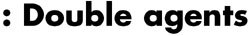 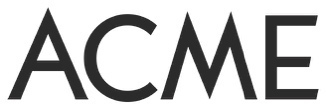 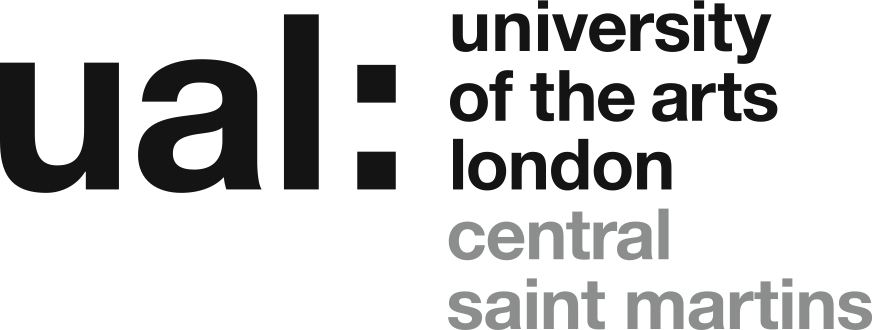 Highline building, 10 Steedman St, London SE17 3AFThe Associate Studio Programme was developed in 2013 as a collaboration between Acme Studios and Double agents, the Art Programme, Central Saint Martins.Double agents, the research project based in the Art Programme at Central Saint Martins, developed a partnership with Acme Studios in 2010 which led to an AHRC funded research project focusing on the function, form and future of the Artists’ Studio. The two-year project fed into the activities of both partners – a concrete outcome was the provision of ‘transitional’ studio spaces for recent graduates and for CSM this has been central to its continuing research into the role, definition and form of the studio both in college and after graduation.Acme Studios is the UK’s leading provider of affordable studio space and accommodation for professional fine artists. Acme provides space for over 650 artists in 12 studio buildings in London. In 2013 together we created the Associate Studio Programme in the Glassyard building in Stockwell. In 2015 a second ASP studio was created in the Highline Building, a development of student accommodation for UAL. The Highline Building includes a total of approx. 223 sq.m/2,400sq.ft of studio space and provides space for fifteen recent graduates of BA Fine Art at CSM and CCW.The Associate Studio Programme offers:Studio space in a new-build ground floor open-plan site totaling approx. 223 sq.m/2,400 sq.ft. Built to a high specification the spaces benefit from natural light, three meter high ceilings, lighting, power, heating, wi-fi, wash-up and WC facilities and 24-hour access.Tenancy with Acme Studios for just under two years (22 months) at a monthly rent for each artist of approximately £105 p/month.Studio visits from artists and curators – twelve visits selected and managed by Associates.Peer to peer studio visits from ex-Associates studying on MA courses (inc. Goldsmiths, RCA, The Slade, Royal Academy).Support (funding and promotion) of public Open Studio exhibitions/events.Eligibility for one of two annual six-week residencies in Tokyo (accommodation and studio space provided foc) – NB. the 2022 exchange has not been confirmed yet.Crits. and feedback sessions with ASP Director Prof. Graham Ellard.Inclusion, for the selected fifteen graduates, on Acme’s Waiting List from the start of occupancy – in preparation for the possibility of a future studio tenancy after the completion of the programme.Inclusion, for all applicants, on the Associate Studio Programme waiting list, used to fill any places that become free during the two-year period.The programme is open to applications from CSM and CCW BA Fine Art students who graduated in 2020 and 2021.This is an experimental programme devised to provide a supportive environment for recent graduates without simply extending the 'comfort zone' of the college experience. The emphasis is on the creation of a mixed and cooperative community of emerging artists, who, at the point of joining the scheme, have already made a commitment to continuing a professional practice. On this basis the scheme will provide a very affordable route into a professional studio space in an open plan, mutually supportive environment underpinned by a programme of collective dialogue and mentoring involving professional artists and academics.Schedule:Application deadline 10am Monday 25 October.Applicants will be informed if they have been shortlisted for interview by 5pm Friday 29 October.Interviews will take place on 9 and 10 November. Applicants will be informed of the final decision by Friday 12 November.New Associates move into the studio on 1 December 2021. The Programme runs until 30 September 2023.Eligibility CriteriaTo be eligible for the Associate Studio Programme 2021 applicants must:have graduated from BA Fine Art at CSM or CCW in 2020 or 2021;confirm that you intend to remain in the UK for the duration of the award (December 2021 – September 2023) and are legally able to do that;submit a completed application by 10am Monday 25 October.be available for an on-line interview on the 9 and 10 November.Application ProcessApplicants are required to submit their completed application, together with their CV and supporting documentation, as a compressed/Zip folder titled ‘ASP 2021 Your Name’, by email to:asp@arts.ac.uk Subject heading: Associate Studio Programme 2021Deadline for receipt of application: 10am Monday 25 October.Applications, or application materials, received after this deadline will not be considered.Further information about file formats etc. is included below.Visual DocumentationYou must submit up to 5 images of recent work with your application. Each image must be identified with your name, number (1-5), media, dimensions, date, title. These images (as JPEG or PDF files) must be sent in the compressed/Zip folder containing your CV and Application form and be no larger than 4MB in total.Video can be submitted but must be uploaded to Vimeo (or an equivalent website) and the direct link provided in the application form, with any required password. A maximum of 3 video pieces (or extracts) can be submitted, totaling no more than 15 minutes. If any video work is submitted the combined total number of works submitted, including images, must not exceed 5 (eg. 3 videos and 2 images, or 2 videos and 3 images, etc.) Do not send video files by email, these cannot be considered.Any material received in other formats, or not conforming to the requirements above, cannot be considered.Supporting InformationYou must include a CV as a PDF or Word file in your submission folder. Your CV should include details of education and qualifications attained, and details of exhibitions, commissions, awards, publications and employment - two sides A4 maximum.What happens nextA panel of CSM and CCW BA Fine Art staff – Graham Ellard, Mia Taylor (Course Leader BA Fine Art, CSM), Kimathi Donkor (Course Leader BA Painting, CCW - Camberwell) (TBC) and Mary Evans (Course Leader BA Fine Art, CCW) - will review all applications following the deadline and a shortlist will be drawn up. Applicants shortlisted for interview will be contacted via email by 5pm Friday 29 October.On-line interviews will be held on 9 and 10 November.The successful applicants will be selected by considering:the completed application and your responses to the questionsyour work as presented in the visual documentation the suitability of your practice and approach to the shared, open plan, co-operative studio environmentthe degree of benefit that the panel consider inclusion in the programme will provide.Who will you meet at the interview?Alex Schady, Director; Art Programme CSM.Graham Ellard, Director of the Associate Studio Programme.Mary Evans, Course Leader BA Fine Art, CCWKelly Chorpening, Art Programme Director, CCW.Jheni Arboine, UAL Educational Developer: Academic Enhancement (TBC).Calum Kerr, Artist Liaison Officer, Acme Studios.